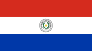 3.1.5. CONSTITUCIÓN NACIONAL DEL PARAGUAYArtículo 46 - DE LA IGUALDAD DE LAS PERSONASTodos los habitantes de la República son iguales en dignidad y derechos. No se admiten discriminaciones. El Estado removerá los obstáculos e impedirá los factores que las mantengan o las propicien.Las protecciones que se establezcan sobre desigualdades injustas no serán consideradas como factores discriminatorios sino igualitarios.Artículo 47 - DE LAS GARANTÍAS DE LA IGUALDADEl Estado garantizará a todos los habitantes de la República:la igualdad para el acceso a la justicia, a cuyo efecto allanará los obstáculos que la impidiesen;la igualdad ante las leyes;la igualdad para el acceso a las funciones públicas no electivas, sin más requisitos que la idoneidad, yla igualdad de oportunidades en la participación de los beneficios de la naturaleza, de los bienes materiales y de la cultura.Artículo 48 - DE LA IGUALDAD DE DERECHOS DEL HOMBRE Y DE LA MUJEREl hombre y la mujer tienen iguales derechos civiles, políticos, sociales, económicos y culturales. El Estado promoverá las condiciones y creará los mecanismos adecuados para que la igualdad sea real y efectiva, allanando los obstáculos que impidan o dificulten su ejercicio y facilitando la participación de la mujer en todos los ámbitos de la vida nacional.